	COON VALLEY LUTHERAN CHURCH“We are a family of God, striving to enrich the lives of all through the love of Christ.”PRELUDE MUSIC								    Mary SchultzBELLSWELCOME and ANNOUNCEMENTSTHANKSGIVING FOR BAPTISMBlessed be the holy Trinity, one God, the wellspring of grace, our Easter and our joy.  Amen.Look, here is water!Here is our water of life! Alleluia!Immersed in the promises of baptism, let us give thanks for what God has done for us. We give you thanks, O God, for in the beginning your voice thundered over the deep and water became the essence of life.  Adam and Eve beheld Eden’s verdant rivers.  The ark carried your creation through the flood into a new day.  Miriam led the dancing as your people passed through the sea into freedom’s land.  In a desert pool the Ethiopian official entered your boundless baptismal life. Look, here is water!Here is our water of life! Alleluia!At the river your beloved Son was baptized by John and anointed with the Holy Spirit. By the baptism of Jesus’ death and resurrection you opened the floodgates of your reconciling love, freeing us to live as Easter people.  We rejoice with glad hearts, giving all honor and praise to you, through the risen Christ, our source of living water, in the unity of the Holy Spirit, now and forever.Amen.Look, here is water!Here is our water of life! Alleluia!GATHERING HYMN #385 Good Christian Friends, Rejoice and Sing!GREETING and PRAYER of the DAYThe grace of our Lord Jesus Christ, the love of God, and the communion of the Holy Spirit be with you all.  And also with you. KYRIE Page 147GLORIA Page 148PRAYER OF THE DAYHoly and righteous God, you are the author of life, and you adopt us to be your children. Fill us with your words of life, that we may live as witnesses to the resurrection of your Son, Jesus Christ, our Savior and Lord, who lives and reigns with you and the Holy Spirit, one God, now and forever.Amen.~ WORD ~ (Scripture insert)God speaks to us in scripture reading, preaching, and song.FIRST READING: Acts 3:12-19PSALM 4 (Read responsively)GOSPEL ACCLAMATION Page 151	Alleluia.  Lord, to whom shall we go?	You have the words of eternal life.  Alleluia.The Holy Gospel according to St. Luke the twenty fourth chapter	Glory to you, O Lord.GOSPEL: Luke 24:36b-48The Gospel of the Lord. Praise to you, O Christ. SERMONHYMN of the DAY #379 Now the Green Blade RisesINSTALLATION OF COUNCIL MEMBERSSteve Pauloski, Mike Lusk, Laura Hofslien, Paul Bahr, Janice Bender, Mark Hutson, Ron Moilien, Amy Stakston-Wiedemann, Ray WilliamsonPRESENTATIONINSTALLATION QUESTIONSCONGREGATIONAL BLESSINGWe give you thanks, O God, for these brothers and sisters whom you have called to lead our congregation. Bless them with the power of your Holy Spirit as they do their work. Grant them caring hearts for one another. Give them energy, wisdom and joy. Keep them faithful at all times. May our council glorify Jesus Christ and lead our congregation into faithful ministry for our Savior. Amen.THE APOSTLES’ CREED Page 105PRAYERS of INTERCESSION Petitions end:  God of Grace…Hear our prayer.  OFFERING and OFFERING SONG  Touch That Soothes and Heals-on insert in pew OFFERTORY #186 Create in Me a Clean Heart, O LordOFFERING PRAYERRisen One, you call us to believe and bear fruit.  May the gifts that we offer here be signs of your abiding love.  Form us to be your witnesses in the world, through Jesus Christ, our true vine.  Amen.THE LORD’S PRAYER Our Father who art in heaven, hallowed be thy name, thy kingdom come, thy will be done, on earth as it is in heaven. Give us this day our daily bread; and forgive us our trespasses, as we forgive those who trespass against us; and lead us not into temptation, but deliver us from evil. For thine is the kingdom, and the power, and the glory, forever and ever.  Amen.~SENDING ~God blesses us and sends us in mission to the world. BLESSINGAlleluia! Christ is risen!  Christ is risen indeed! Alleluia!The God of resurrection power, the Christ of unending joy, and the Spirit of Easter hope bless you now and always.  Amen.BELLSSENDING HYMN #364 Christ Has Arisen, AlleluiaDISMISSALAlleluia! Go in peace. Rejoice and be glad.  Thanks be to God. Alleluia!POSTLUDE									   Mary Schultz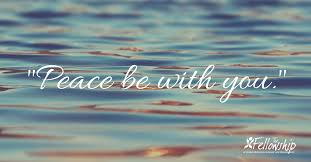 COON VALLEY LUTHERAN CHURCHTHIRD SUNDAY OF EASTERAPRIL 14, 2024~Bulletins are in memory of Elaine DeBuhr & Alice Marie Sather Coffee Servers: Linda Stakston, Allison WilliamsonUsher: Mike LuskReader: Karen RudeAttendance & Offering Last Sunday: 9:00/67; $3,564.66Sunday School Attendance last week: 8	SCHEDULETODAY: 10:00a/Sunday School, Coffee FellowshipMONDAY: Carillon DeadlineTHURSDAY: 10:00a/WELCA-please bring non-perishable food and cleaning supplies to donate at the WELCA Spring Convention; 6:00p/Church CouncilSATURDAY: 8:00a/WELCA Spring Convention; 4:00p/Emily Helseth Benefit C.V. Legion Hall NEXT SUNDAY: 9:00a/Worship; 10:00a/Sunday School, Coffee FellowshipRemember "Thumbs Up"When you come up for communion if you would like a gluten free wafer, give the wafer server a thumbs up as you approach. As you approach the wine server, give him or her a thumbs up to receive grape juice instead of wine.FIRST READING: ACTS 3:12-19Peter addresses the people, “You Israelites, why do you wonder at this, or why do you stare at us, as though by our own power or piety we had made this man walk?  The God of Abraham, the God of Isaac, and the God of Jacob, the God of our ancestors has glorified his servant Jesus, whom you handed over and rejected in the presence of Pilate, though he had decided to release him.  But you rejected the Holy and Righteous One and asked to have a murderer given to you, and you killed the Author of life, whom God raised from the dead.  To this we are witnesses.  And by faith in his name, his name itself has made this man strong, whom you see and know; and the faith that is through Jesus has given him this perfect health in the presence of all of you.  “And now, friends, I know that you acted in ignorance, as did also your rulers.  In this way God fulfilled what he had foretold through all the prophets, that his Messiah would suffer.  Repent therefore, and turn to God so that your sins may be wiped out.”		Word of God. Word of Life.  Thanks be to God.PSALM 4 (read responsively)Answer me when I call, O God of my right!  You gave me room when I was in distress.  Be gracious to me, and hear my prayer.How long, you people, shall my honor suffer shame?  How long will you love vain words, and seek after lies?But know that the LORD has set apart the faithful for himself; the LORD hears when I call to him.When you are disturbed, do not sin; ponder it on your beds, and be silent.Offer right sacrifices, and put your trust in the LORD.There are many who say, “O that we might see some good!  Let the light of your face shine on us, O LORD!”You have put gladness in my heart more than when their grain and wine abound.I will both lie down and sleep in peace; for you alone, O LORD, make me lie down in safety.The Holy Gospel according to St. Luke the twenty fourth chapter	Glory to you, O Lord.GOSPEL READING: LUKE 24:36b-48Jesus himself stood among them and said to them, “Peace be with you.” They were startled and terrified, and thought that they were seeing a ghost. He said to them, “Why are you frightened, and why do doubts arise in your hearts? Look at my hands and my feet; see that it is I myself. Touch me and see; for a ghost does not have flesh and bones as you see that I have.” And when he had said this, he showed them his hands and his feet. While in their joy they were disbelieving and still wondering, he said to them, “Have you anything here to eat?” They gave him a piece of broiled fish, and he took it and ate in their presence. Then he said to them, “These are my words that I spoke to you while I was still with you—that everything written about me in the law of Moses, the prophets, and the psalms must be fulfilled.” Then he opened their minds to understand the scriptures, and he said to them, “Thus it is written, that the Messiah is to suffer and to rise from the dead on the third day, and that repentance and forgiveness of sins is to be proclaimed in his name to all nations, beginning from Jerusalem. You are witnesses of these things.		The Gospel of the Lord.  Praise to you, O Christ.    *We are always so happy to include you and our CVLC family in our prayers. If you feel your name, or the name of a family member can be removed from this list please contact Jamie. Thank you!We remember in prayer:  † Those hospitalized this past week† Our members whose names we lift up in prayer today: Corrine Appleman, Beverly Bagstad, Clifford Bakkum, Brian Berg, Arnold Bolstad, Herby Cornell, Jeanne Ebli, Milisa Flowers, Kira Foster, Jeri Harbaugh, Bonnie Holey, Donna Ihle, Ray Ihle, Verlin Ihle, Todd King, Mike Kellogg, Donald Lee, Margaret Lee, Russell Lee, Aaron Leisso, Larry Lichtie, Aaron Marx, Mitzi Miyamoto, Marianne Myhre, LuEtta Nelson, Romaine Nelson, Cathy Ofte, Lisa Olson, Eunice Quast, Lori Roach, Ellen Runice, John Runice, Jojo Satona, Bob Schulze, Mary Schultz, Billie Slater, LaVonne Stendahl, Krin (Dreves) Stendalen, Joyce Temp, Debi Thesing, Teri Tomten.† Our members who are currently in health care facilities & Assisted Living: Tip Bagstad, Inez Beck, Mary Bena, Rachel Berg, Carl Daffinrud, Evelyn Dahlen, Joanne Fletcher, Erma Graupe, Lenore Henley, Carl Holte, Jim Knutson, Bob Moilien, Betty Nelson, Irene Nestingen, Annie Olson, Beatrice Olson (Alden), Sandra Onshus, Betty Sanders.† Those who grieve: Family and friends of Bud Miyamoto and Betty Gilbertson† Our members who are currently home bound† All those in need of God’s healing and help† Family and friends of our members